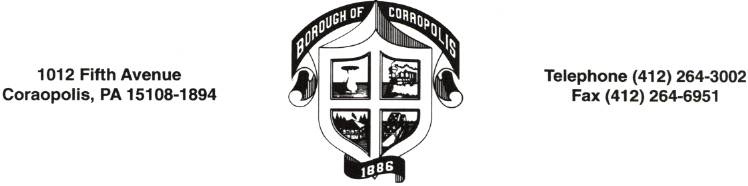 Application for EmploymentThe Borough of Coraopolis is an equal opportunity employer.  All qualified applicants will be considered without regard to age, race, color, sex, religion, national origin, marital status, ancestry, or non-job related disabilities.  All information requested on this application form is solicited for the purpose of determining abilities and skills required for proper job placement and to facilitate verification of the information requested.Instructions:  	This application must be completed in its entirety.		Please print in ink or typed.If because of a disability you need assistance in completing this application form please notify the manager.PersonalFull Time______               Part Time______               Date:Last Name:                                                                               Social Security No.First Name & Middle Int.                                                         Day Telephone No.Address                                                                                     Evening Telephone No.City                                                                     State                                                  ZipPosition Applied For                                                Referred ByFor Full Time Public Works, Police/Fire Civil Service Only:Drivers License:     _____________________                      State________________                                                  NumberAre you a United States citizen or authorized to work in the United States?		Yes		No(Proof of citizenship or immigration status will be required upon employment)Have you ever filed an application with The Borough of Coraopolis before?		Yes		NoHave you ever worked for the Borough of Coraopolis before?				Yes		NoIf yes give Date_____________________Are you at least 18 years old?							Yes		NoIf under 18, do you have a work permit?						Yes		NoDo you have any relatives employed by the Borough of Coraopolis?		Yes		NoHave you ever been convicted of a criminal offense involving dishonesty,breach of conduct, offenses against children, use, possession, distribution,sale or manufacture of drugs, violence or threats of violence or use of weaponsfor which you have not been pardoned or which has not been expunged?		Yes		NoEducationCircle Highest Grade CompletedHigh School    9    10    11    12College, Trade or Business    1    2    3    4Graduate StudiesSchool		      Address			Major Studies		Degree, credits, licensesHigh SchoolCollege/UniversityVocational, Business,OtherOther special knowledge, skills or qualifications:Please check any machinery or heavy equipment that you have experience in operating:Dragline             		Grader            		 Tractor/Mower ______	                Front End Loader ______Backhoe ______		Dozer ______		 Bush Hog ______	  	  Track Hoe ______Utility Cart ______	Roller ______		 Low Boy Trailer ______		  Hydroscopic ______Military Services RecordBranch of Service			Length of Service			Rank at SeparationReserve Requirements					Specialized Training				Employer				Date Employed		Job TitleAddress							Description of DutiesSupervisor’s NameSupervisor’s Telephone No.							Reason for LeavingHourly Rate/SalaryStarting __________ Ending__________Employer				Date Employed		Job TitleAddress							Description of DutiesSupervisor’s NameSupervisor’s Telephone No.							Reason for LeavingHourly Rate/SalaryStarting __________ Ending__________Employer				Date Employed		Job TitleAddress							Description of DutiesSupervisor’s NameSupervisor’s Telephone No.							Reason for LeavingHourly Rate/SalaryStarting __________ Ending__________Please explain any gaps of six month or more during your education and employment history.  (If you need additional space, you may continue on a separate sheet of paper.)May we contact your present employer if under serious consideration?		Yes		NoDo you wish to be contacted beforehand?					Yes		NoPersonal References (excluding former employers and relatives)Name and Occupation			Address				Daytime Telephone No.1.2.3.Thank you for completing this application form and for your interest in employment with us.Authorization and Consent for Release of InformationThis authorization and release give your permission to The Borough of Coraopolis to conduct a background investigation.  The result of this process will be utilized by The Borough of Coraopolis to determine eligibility for employment.  All information will be proprietary and kept as confidential as practicable.  The information obtained by The Borough of Coraopolis will not be provided to any parties other than this company.I, the undersigned, do hereby certify that the information provided by me in my application for employment, resume, or in verbal discussions relating to my consideration for employment is true and complete to the best of my knowledge.  I hereby authorize The Borough of Coraopolis to: (1) investigate the truthfulness of all my statements made on my application or resume, or verbal statements made by me in the interview process, (2) conduct any verification of my education, employment, person, credit, and motor vehicle records, and to receive any criminal history reports, and (3) disclose verbally or in writing the results of any investigation with the authorized employees or agents of this company, involved in the hiring process.Further, I authorize the procurement of any other information, which relates to my background, character, and personal reputation, which may be deemed relevant to my employment in accordance with state and federal laws.I have read and understand this authorization and consent.  The original or copy of this document serves as my valid authorization to any and all persons, educational institutions, past/and or current employers, organizations, credit agencies, law enforcement or criminal records agencies, and other agencies to release information about me to The Borough of Coraopolis, or its designated agent, and hereby release and hold harmless all such persons, institutions, agencies, employers, and organizations providing such information from liability and any or all claims and damages connected with providing any requested information.I further agree to indemnify, discharge, and forever hold harmless The Borough of Coraopolis, its directors, officers or employees from any and all damages, claims, losses, liabilities, cost, and expenses (including, but not limited to attorney’s fees) incurred as a direct or indirect result of any lawsuit or administrative proceeding brought against The Borough of Coraopolis, related directly or indirectly to this disclosure of any such information or to such investigation.  I understand that my employment with The Borough of Coraopolis is conditional upon an acceptable background investigation.  Authorized by:______________________________   ______________________________________________________Print Name				Current address, City, State, Zip				County_________________________   ______________________________________  ____________________Date of Birth			 Signature						Date